第 3 阶段：43 号校区（高贵林）父母和子女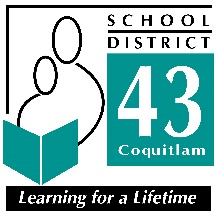 健康与安全规则指南尊敬的家长/监护人：我们很高兴欢迎您的孩子返校，并向您提供此信息，以告知您有关确保学校社区内所有人的健康和安全所需遵守的惯例和规范。卑诗省疾病控制中心、卫生厅和教育厅为这些措施提供了指导。   我们感谢您的合作和理解 出勤如果家长在第 3 阶段返校调查中表示孩子将于 6 月 1 日返校，但孩子在指定日期将缺勤或迟到，请及时通知学校。如果家长还没有为孩子填写调查表，请尽快填写。上下学接送：  我们要求家长：尽量按时送孩子到校，并在放学后及时在预定的时间和地点接孩子。  教职员工无法在这些时间之外监督孩子们。  这是出于安全考虑。 除非与教职员工事先约定，否则不得进入教学楼或教室。 在接送孩子的时候，要注意保持身体上的距离，并及时离开学校。 家庭责任 家长和看护人在送学生到校前，必须每天评估孩子是否有普通感冒、流感、covid-19 或其他呼吸道传染病的症状。如果孩子有任何生病的迹象，应当留在家中，且家长必须通知学校。所有出现 COVID-19 症状，或在过去 14 天内到加拿大以外的地方旅行，或被确认为确诊病例或疫情的密切接触者的学生和教职员工必须留在家中自行隔离，包括生病的基本服务人员的子女。  如果您不确定您的子女是否需要自我隔离，请使用BC COVID-19 自我评估工具、 联系 8-1-1，或当地公共卫生单位寻求进一步的建议。家属也可以联系家庭医生或护士，进行 COVID-19 和其他传染性呼吸系统疾病的评估。公共卫生部门将就与可能患有 COVID-19 的学生接触过的学生的家庭提供适当的规范。家长应只给孩子带上在校期间可能需要用到的基本物品，不带任何不必要的物品。  携带的物品应装在一个袋子里。如果孩子有生病的症状，或者孩子一直不遵守安全规则，家长要将孩子接回家。在难以维持安全环境的情况下，学校会要求孩子继续远程学习。  如果孩子出现症状，可能将其安置在受监督的疾病隔离室（按大流行疾病级别安全程序执行）。家长要尽快将孩子入接回。年龄较小的孩子的家庭必须确保在指定的门口或等候区下车。午餐和零食学生应将食品包装、食物残渣、餐具等全部放在同一容器内带回家。学生不与他人共用食物。学校不向学生发放餐具。将食物装在孩子能独立打开的容器里送去。  如果您的孩子无法打开容器，请使用其他代替。 洗手孩子们要勤洗手。  以下情况要洗手，并由教职员工提供协助：到校时和离校前。在学校内不同场所之间的转移前和转移后。进食饮水前后。上完厕所后。出外玩耍后。打喷嚏或咳嗽后。 只要双手明显弄脏时。 教职员工将教导、练习和示范良好的手部卫生和呼吸道卫生（如咳嗽或打喷嚏时用手肘遮挡，纸巾用完后立即丢弃等）。将在全校范围内显眼处提供洗手液。定期清洁保洁人员将遵照 43 号学区（高贵林）《清洁和消毒安全工作程序》执行，其中包括两步清洁程序；对于脏污的地方，使用中性清洁剂进行彻底清洁，再使用经批准的消毒剂进行二次清洁。  程序中包括有能够限制空间和个人之间传播的预防措施。 各年级将指派全天候保管员。密集接触的玩具（如科技设备或游戏机、大型机械手、中心等）和使用区域在使用后将被清洁，如果无法清洁，则将把物品从使用区域移走。 沟通校长们将根据学校的具体情况，传达学校的具体规定，其中可能包括：时间表。 关于进出校门、等候区的现场组织。 对学生的期望。停车场和接送学生的程序。 出勤报告程序。学校现场的具体信息。要了解更多信息，请访问我们的网站：www.sd43.bc.ca。本资料是为家长/监护人提供的关于学生在第 43 号学区（高贵林）学校非全日制自愿返校的信息。如果学生有任何生病的迹象，则不得返校。  